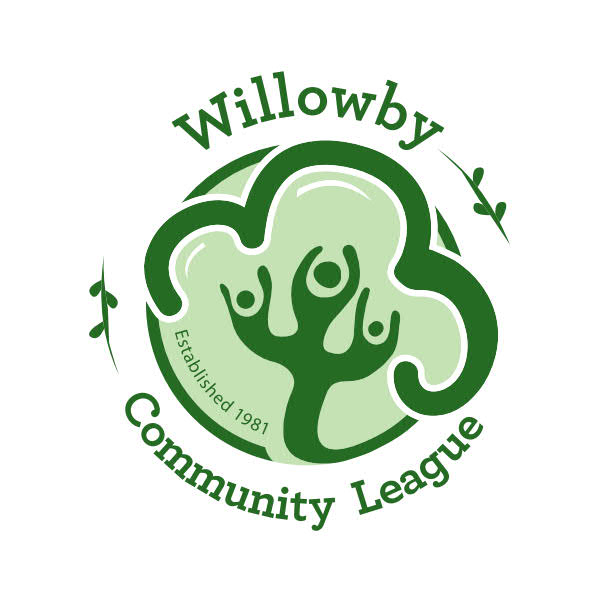 WILLOWBY MEMBERSHIP FORM           September 1 to August 31MEMBER NAME (S) ____________________________ /_____________________________ ADDRESS________________________________________ POSTAL CODE_______________ RES PHONE: ___________________________ BUS. PHONE: _________________________ EMAIL: ____________________________________________________________________CHILDREN (S) NAME (S) 							AGE				 M/F ________________________________________________________________________________________________________________________________________________________________________________________________________________________________________________________________________________________________________________________________________________________________________AMOUNT ENCLOSED:   $ __________Cheque (preferred) payable to Willowby Community League E Transfer to admin@willowbycommunityleague.com or CashSignature:_________________________ Date: (yy/mm/dd) ____/____/____ MAIL TO:   Willowby Community League      20411-57 Ave                     Edmonton, AB                     T6M 0A9 Membership card & Skate tags will be mailed back to you.For Office Use Only: Received by:____________________	 Received how:___________________Cheque #: ______________________	 Membership #: _________________